Hult International Business School - Postgraduate programmeThe renowned Hult International Business School, based in Bloomsbury, is offering the following postgraduate opportunity:A fully-funded one-year intensive postgraduate Master of International Business degree – including practical experience with a social enterprise or small and medium-sized enterprise (SME)Eligibilitythe scholarships are open to Camden residents onlygraduates with any undergraduate degreepriority will be given to residents facing financial hardship.How to apply
When submitting your application form, please also attach the following:two personal references (work or academic) in the form of written statements from each referee detailing your suitability for the courseIf you are in education or have been in education in recent years, please submit two academic references on headed paper (of the College) with contact details and signatures of the referees.Personal Details


Name……………………………………………………………………………………….

E-mail………………………………………………………………………………………

Address…………………………………………………...

……………………………………………………………..

……………………………………………………………..

……………………………………………………………..

……………………………………………………………..

Postcode…………………Tel……………………………Where did you see or hear about the Scholarships?
Able to cover living costs whilst studying through existing benefits, work and/ or taking out a government maintenance loan. Yes              No
Please note a condition of the scholarship offer is that you will be required to work voluntarily on community projects for a few hours a month, to give something back to the community over a period of 2/3 years.Please can you confirm whether you are happy to do so?

Yes              No
Please outline all of your qualifications, including details and dates of schools & higher education institutions attended: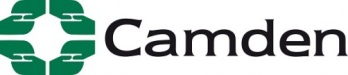 Personal StatementYour personal statement is very important; it will determine whether you get shortlisted for an interview. We would advise you to give this careful consideration. Please address the following:Why are you applying for this scholarship? (motivations for applying)Why would you be suitable for this scholarship Why are you applying to Hult?How have you prepared yourself for entering into Higher Education?Demonstrate your commitment to completing the course and your ambitions following successful completion? (goals & aspirations)Qualifications & any other relevant information such as personal circumstances or financial situations that you wish to disclose.    Please note, priority will be given to individuals in financial hardshipNext StepsChecks will be undertaken relating to Camden residency status, benefits claims and entitlementsWe may approach the referees for more information or to clarify issuesThe deadline for all application forms is Friday 21st May 2021.Scholarship interviews to be confirmed.Course intakes vary but most commence in September 2021 (please check each institution’s website).Financial Support: 
If you are living independently and claiming housing benefit, your entitlement may be affected. For more information on this please contact benefits team on telephone: 0207 974 4444/Option 3 Applicant signature:Date: